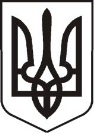 У К Р А Ї Н АЛ У Г А Н С Ь К А    О Б Л А С Т ЬП О П А С Н Я Н С Ь К А    М І С Ь К А    Р А Д АШ О СТ О Г О    С К Л И К А Н Н ЯРОЗПОРЯДЖЕННЯміського голови12.10. 2018 р                                      м.Попасна                                                                   № 244                                         Про затвердження  проекту будівництва          Відповідно до п.10 Порядку затвердження проектів будівництва і проведення їх експертизи затвердженого Постановою КМУ від 11.05.2011 року №560, а також позитивний висновок експертизи Товариства з обмеженою відповідальністю «ЛУГЕКСПЕРТИЗА» №05/10-18-13к  від 5.10.2018 року, розглянувши проектно – кошторисну документацію на капітальний  ремонт контейнерних майданчиків для сміття в  м. Попасна Луганської області:Затвердити проект будівництва;«Капітальний  ремонт контейнерних майданчиків для сміття в  м. Попасна Луганської області»Заступник міського голови                                                            М.М. ТабачинськийУ К Р А Ї Н АЛ У Г А Н С Ь К А    О Б Л А С Т ЬП О П А С Н Я Н С Ь К А    М І С Ь К А    Р А Д АШ О СТ О Г О    С К Л И К А Н Н ЯРОЗПОРЯДЖЕННЯміського голови12.10. 2018 р                                      м.Попасна                                              №245                                          Про затвердження  проекту будівництва          Відповідно до п.10 Порядку затвердження проектів будівництва і проведення їх експертизи затвердженого Постановою КМУ від 11.05.2011 року №560, а також позитивний висновок експертизи Товариства з обмеженою відповідальністю «Еспертиза МВК» №16209  від 7.09.2018 року, розглянувши проектно – кошторисну документацію на капітальний  ремонт асфальтобетонного покриття автомобільних доріг по провулку Сонячний  та вул. Ціолковського  м. Попасна Луганської області:Затвердити проект будівництва;«Капітальний  ремонт асфальтобетонного покриття автомобільних доріг по провулку Сонячний  та вул. Ціолковського  м. Попасна Луганської області»Заступник міського голови                                                            М.М. ТабачинськийУ К Р А Ї Н АЛ У Г А Н С Ь К А    О Б Л А С Т ЬП О П А С Н Я Н С Ь К А    М І С Ь К А    Р А Д АШ О СТ О Г О    С К Л И К А Н Н ЯРОЗПОРЯДЖЕННЯміського голови29.10. 2018 р                                      м.Попасна                                                      № 254                                          Про затвердження  проекту будівництва          Відповідно до п.10 Порядку затвердження проектів будівництва і проведення їх експертизи, затвердженого Постановою КМУ від 11.05.2011 року №560, розглянувши проектно – кошторисну документацію на реконструкцію ігрового футбольного майданчика  зі штучним покриттям в м. Попасна  Луганської області.Затвердити проект будівництва;«Реконструкція ігрового футбольного майданчика зі штучним покриттям в       м. Попасна  Луганської області» Міський голова                                                                            Ю.І. ОнищенкоПоказникиОд. виміруКількістьВид будівництваКапітальний  ремонтКапітальний  ремонтЗагальна кошторисна вартість будівництва У тому числі: - будівельні роботи- устаткування-  інші витратиТис. грн.Тис. грн.Тис. грн.Тис. грн404,162209,015121,09674,051ПоказникиОд. виміруКількістьВид будівництваКапітальний  ремонтКапітальний  ремонтЗагальна кошторисна вартість будівництва У тому числі: - будівельні роботи-  інші витратиТис. грн.Тис. грн.Тис. грн.539,580411,600127,980ПоказникиОд. виміруКількістьВид будівництвареконструкціяреконструкціяЗагальна кошторисна вартість будівництва У тому числі: - будівельні роботи-  інші витратиТис. грн.Тис. грн.Тис. грн259,000242,11116,889